Муниципальное автономно дошкольное образовательноеучреждение детский сад №134 города ТюмениКонсультация для родителей«Лед весной»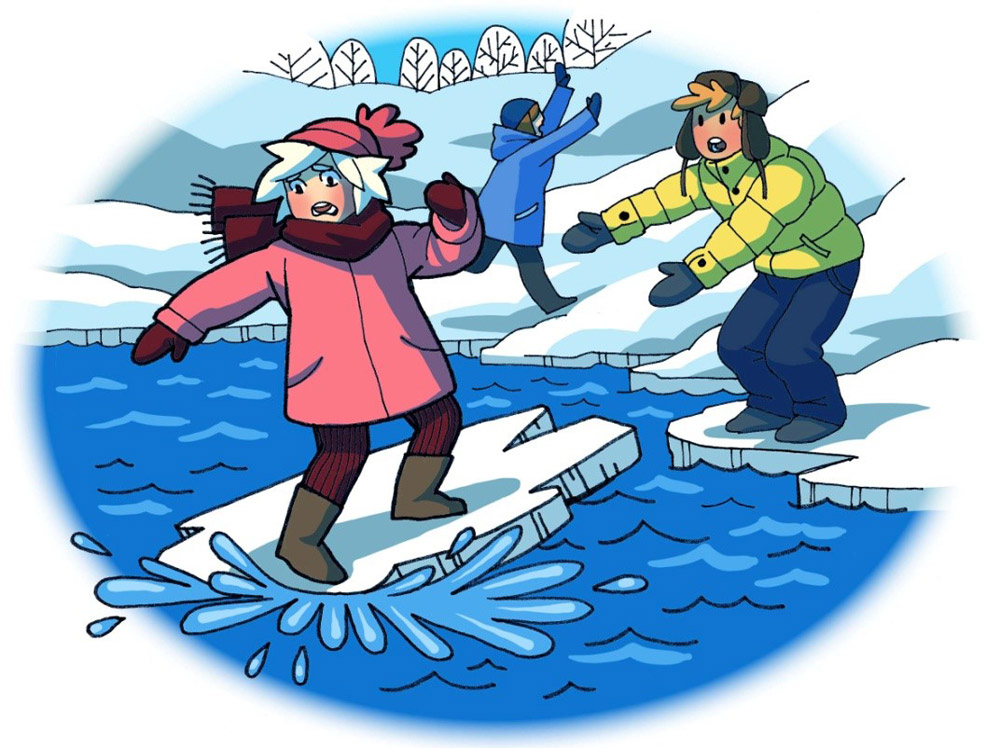 Подготовила: воспитатель первой квалификационной категорииЧашкова Ю.В.2021Консультация для родителей «Лед весной»В весенний период необходимо помнить, что весенний лед очень коварен, солнце и туман задолго до вскрытия водоемов делают его пористым, рыхлым, хотя внешне он выглядит крепким. Такой лед не способен выдержать вес человека. Переходить водоемы весной строго запрещается. Особенно недопустимы игры на льду в период вскрытия рек. Прыгать с льдины на льдину и удаляться от берега недопустимо. Такие поступки, как правило, заканчиваются трагически. Во время паводка и ледохода опасно находиться на обрывистом берегу, так как быстрое течение воды подмывает и рушит его. Вот почему весной, особенно в период вскрытия рек и ледохода, необходимо максимально усилить наблюдение за детьми, вести среди них разъяснительную работу.Способы спасания утопающего на весеннем льду аналогичны способам спасания на осеннем или зимнем льду, но имеют свои особенности и представляют определенную сложность. Во-первых, рыхлость льда усложняет действия самого тонущего и требует большой выносливости. Во-вторых, подвижка льда затрудняет работы спасателей по спасению утопающего как специальными, так и подручными средствами. Уважаемые родители! Помните, что в период паводка, даже при незначительном ледоходе, несчастные случаи чаще всего происходят с детьмиЕсли вы оказываете помощь сами, то надо обязательно лечь на лед, подать пострадавшему палку, шест, ремень или шарф и т. п., чтобы помочь выбраться из воды. Затем доставить пострадавшего в теплое помещение, растереть насухо, переодеть, напоить горячим чаем. При необходимости доставить в лечебное учреждение. В период половодья, особенно в тех населенных пунктах, где возможно подтопление, необходимо постоянно держать включенным радио, так как большая вода может прибыть неожиданно. Если вы всё-таки оказались в воде, сбросьте с себя тяжелую одежду и обувь, воспользуйтесь плавающими поблизости или возвышающимися над водой предметами и ждите помощи.ПОМНИТЕ: В весенний период повышается опасность выхода на лед водоемов. Лед на реках во время весеннего паводка становится рыхлым, "съедается" сверху солнцем, талой водой, а снизу подтачивается течением. Очень опасно по нему ходить: в любой момент может рассыпаться под ногами и сомкнуться над головой.Поэтому следует помнить:на весеннем льду легко провалиться;быстрее всего процесс распада льда происходит у берегов;весенний лед, покрытый снегом, быстро превращается в рыхлую массу.В период весеннего паводка и ледохода запрещается:выходить в весенний период на водоемы;переправляться через реку в период ледохода;стоять на обрывистом берегу, подвергающемуся разливу и обвалу;собираться на мостиках, плотинах и запрудах;приближаться к ледяным заторам,отталкивать льдины от берегов,измерять глубину реки или любого водоема,ходить по льдинам и кататься на них.Наибольшую опасность весенний паводок представляет для детей.Оставаясь без присмотра родителей и старших, не зная мер безопасности, так как чувство опасности у ребенка слабее любопытства, играют они на обрывистом берегу, а иногда катаются на льдинах водоема. Такая беспечность порой кончается трагически. Весной нужно усилить контроль за местами игр детей.РОДИТЕЛИ!Не допускайте детей к реке без надзора взрослых, особенно во время ледохода; предупредите их об опасности нахождения на льду при вскрытии реки или озера. Расскажите детям о правилах поведения в период паводка, запрещайте им шалить у воды, пресекайте лихачество. Оторванная льдина, холодная вода, быстрое течение грозят гибелью. Помните, что в период паводка, даже при незначительном ледоходе, несчастные случаи чаще всего происходят с детьми. Разъясните детям меры предосторожности в период ледохода и весеннего паводка.Будьте осторожны во время весеннего паводка и ледохода!Не подвергайте свою жизнь и жизнь ваших детей опасности!